                                                                                                                   Моє ім’я _________________________Svatováclavský kultКульт святого Вацлава________________________________________________________Svatý Václav posloužil i Němcům, aby dostali Čechy na svou stranuСвятий Вацлав також послужив і німцям, щоб залучити Чехію на свій бікSnad žádná naše národní, ale i církevní tradice není proměnlivá v čase jako svatováclavský kult. Tradiční katolická zbožnost svatého Václava považovala za nezpochybnitelného národního patrona, 19. století a stejně tak i první republika z mnoha různých důvodů vyměnila „zbabělého“ knížete za Jana Husa a Jana Žižku. A korunu tomu nakonec nasadila druhá světová válka. Tehdy byl svatý Václav Němci, ale i některými českými kolaboranty označen jako vizionář, který pochopil, že jedině v područí německé říše má český národ šanci. S tím souvisí i pohled komunistů, kteří jej po válce představovali jako zrádce českých zájmů. O svatém Václavovi jako patronu českého národa se pak začalo mluvit až po roce 1989 a až v roce 2000 bylo 28. září vyhlášeno státním svátkem.Можливо, жодна наша національна чи церковна традиція не є такою мінливою з часом, як культ святого Вацлава. Традиційна католицька побожність вважала святого Вацлава беззаперечним національним покровителем, а XIX століття і перша республіка з багатьох причин замінили «боягузливого» князя Яном Гусом і Яном Жижкою. А Друга світова війна остаточно поклала на це вінець. У той час німці, а також деякі чеські колабораціоністи називали святого Вацлава візіонером, який розумів, що чеський народ має шанс лише під владою Німецької імперії. Це також пов'язано з поглядом комуністів, які після війни представили його як зрадника чеських інтересів. Про святого Вацлава як покровителя чеського народу почали говорити лише після 1989 року, і лише у 2000 році 28 вересня було оголошено державним святом.Pokud jde o osobnost svatého Václava, bez legend a mýtů se bohužel nelze obejít, protože jenom tak si ho lze představit jako člověka z masa a kostí. O něm jako o historické postavě toho totiž mnohem víc nevíme, než víme. Jistí jsou jen jeho rodiče – Vratislav a Drahomíra. Už jeho místo narození je problém. Lze o něm jen spekulovat, neboť se nedochovaly žádné relevantní informace. Jednou z možností je Stochov na Kladensku, kde dokonce podle mýtu jeho babička, sv. Ludmila zasadila dub, který místní nazývají Václav. Možná se ale narodil na Pražském hradě, či na některém z hradišť, která Prahu obklopovaly.Коли йдеться про особистість святого Вацлава, не можна обійтися без легенд і міфів, бо тільки так можна уявити його як людину з плоті та крові. Про нього, як про історичну особу, ми власне набагато більше не знаємо, ніж знаємо. Ми впевнені лише в тому, що його батьки Вратислав і Драгомира. Його місце народження – це вже проблема. Про нього можна тільки здогадуватися, оскільки відповідних відомостей не збереглося. Один з варіантів є Стохов — місто в Кладненському районі, де навіть згідно з міфом його бабуся свята Людмила посадила дуб, який місцеві називають Вацлавом. Але можливо, він народився в Празькому Граді або на одному з городищ, що оточували Прагу.Svatého Václava považovali za svého katolíci i nekatolíci, ale uznávala ho i část husitů. Radikální část husitů – Táborité neuznávali žádného světce, tudíž ani svatého Václava. Nicméně přesto se svatý Václav stal symbolem českého národa. Útlum svatováclavské tradice nastal za první republiky. Začalo se diskutovat o tom, k jakým tradicím se má vlastně nově vzniklý stát hlásit. Katolická tradice, do níž patřila tradice svatováclavská, byla považována za přežitou, konzervativní, někdy i monarchistickou. Zatímco reformační husovská tradice byla považována za tradici demokratickou. Sám T. G. Masaryk se jasně přihlásil k husovskému odkazu. Dal to najevo už tím, že svou zahraniční akci za vznik Československé republiky rozjel 6. července 1915, na 500. výročí Husova upálení v Kostnici. Až rok 1929 znamenal zlom. Pompézní oslavy milénia smrti svatého Václava znamenaly dokonce i to, že stát začal církev jako takovou také více respektovat.Католики та некатолики вважали святого Вацлава своїм, але деякі гусити також його визнавали. Радикальна частина гуситів – таборити не визнавали жодного святого, отже, навіть святого Вацлава. Проте святий Вацлав став символом чеської нації. Занепад традиції святого Вацлава стався під час Першої Республіки. Почалися дискусії про те, яких традицій має дотримуватись новостворена держава. Католицька традиція, до якої належала святовацлавська традиція, вважалася живучою, консервативною, а часом навіть монархічною. Тоді як реформаційна гуситська традиція вважалася демократичною традицією. Сам Т.Ґ. Масарик чітко підтримував гуситську спадщину. Він показав це, розпочавши свою закордонну кампанію за створення Чехословацької республіки 6 липня 1915 року, у 500-річчя спалення Гуса в Констанці. 1929 рік став переломним. Помпезне святкування тисячоліття від дня смерті св. Вацлава означало навіть те, що держава почала більше поважати церкву як таку.Nacisté vyznamenávali kolaboranty svatováclavskou orlicíНацисти нагороджували колабораціоністів орденом «Святовацлавської орлиці»Po okupaci Československa svatováclavská tradice sloužila jako zvýraznění kolaborace části českých veřejných elit s protektorátním režimem. S tím souvisí i udělování svatováclavské orlice. Toto „vyznamenání“ sloužilo nacistům k tomu, aby kompromitovali jednak české kulturní a vědecké elity a rovněž mohli „českým“ vyznamenáním ocenit zasloužilé kolaboranty. Němci skutečně zneužili kult svatého Václava. Existují dokonce dokumenty o Heydrichových slovech z roku 1941: „My teď musíme rozvíjet svatováclavský kult jako kult, který nám umožní získat na svou stranu část českých konzervativních vrstev…“Після окупації Чехословаччини святовацлавська традиція стала яскравим моментом співпраці частини чеських суспільних еліт з режимом протекторату. З цим пов’язане і нагородження чеських колабораціоністів орденом «Святовацлавської орлиці». Ця «нагорода» служила нацистам для компрометації як чеської культурної та наукової еліти, так і для нагородження заслужених колабораціоністів «чеською» нагородою. Німці справді зловживали культом святого Вацлава. Існують навіть документи про слова Гейдріха 1941 року: «Тепер ми повинні розвивати святовацлавський культ як культ, який дозволить нам залучити на свій бік частину чеських консервативних верств...»Nicméně svatováclavská tradice v době druhé světové války sloužila i vlastencům. František Halas napsal v roce 1938 báseň, kde se dovolával knížete Václava. Jeho básnická sbírka K poctě zbraň praporu! měla původně vyjít už v roce 1939, ale vyšla až v roce 1945. Po roce 1948 se pak ale oficiální svatováclavský kult nepěstoval. Na druhou stranu byl ale tolerován v kostelích - nebyl to kult, který by byl považován za vyloženě škodlivý nebo byl oficiálně potlačován mocí.Проте святовацлавська традиція під час Другої світової війни послужила і патріотам. У 1938 році Франтішек Галас написав вірш, у якому згадував князя Вацлава. Його збірка поезій «До шани прапорної зброї!» спочатку  мала бути опублікована в 1939 році, але була опублікована лише в 1945 році. Однак після 1948 року офіційний культ святого Вацлава  не підтримувався. З іншого боку, церква ставилася до нього толерантно — це не був культ, який би вважався відверто шкідливим або офіційно пригнічувався владою.Až rok 2000 uzavřel všechny spory. Navzdory parlamentním diskusím datum 28. září jako státní svátek prošlo. Původně se tento den měl jmenovat „Den české státnosti – Svatý Václav“. Nicméně část za pomlčkou neprošla. „Přitom kdyby tam dali to, co je běžné v německém prostředí '– kníže svatý Václav', musel by být spokojen i ten, kdo namítal, že půjde o ryze církevní svátek,“ tvrdí muzikolog Viktor Velek.Лише рік 2000 закрив усі суперечки. Попри парламентські дебати, дата 28 вересня була визнана державним святом. Спочатку цей день мав називатися «Днем чеської державності – Святого Вацлава». Однак частина після тире не пройшла. Проте якби прийняли поширене в німецькому середовищі «князь святий Вацлав», то навіть той, хто заперечував, що це буде суто церковне свято, був би задоволений», — стверджує музикознавець Віктор Велек.STRAŠÍKOVÁ, Lucie. Svatý Václav posloužil i Němcům, aby dostali Čechy na svou stranu. In: ČT24 - Nejdůvěryhodnější zpravodajský web v ČR - Česká televize [online] [cit. 09.09.2021]. Dostupné z: https://ct24.ceskatelevize.cz/archiv/1143800-svaty-vaclav-poslouzil-i-nemcum-aby-dostali-cechy-na-svou-stranuCo jsem z textu dozvěděl(a):Що я дізнався(лася) з тексту:………………………………………………………………………………………………………………………………………………………………………………………………………………………………………………………………………………………………………………………………………………………………………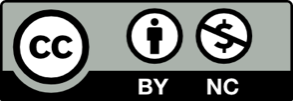 